KreisSportBund  Rhein - Sieg e.V.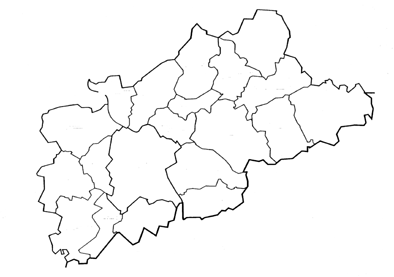 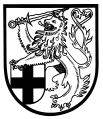 Projekt „Kurz und Gut“Seminar „Mitarbeitergewinnung und -bindung im Sportverein“(Kursnummer: G2017-2800-4556)Termin:		Donnerstag, 22.06.2017, 18.00 – 22.00 UhrOrt:			VR-Bank Rhein-Sieg			Europaplatz 10-1253721 SiegburgViele Vereinsvertreter klagen darüber, dass es immer schwieriger sei, Menschen für eine Mitarbeit im Sportverein zu finden. Doch die Bereitschaft bei den Menschen, sich freiwillig zu engagieren ist nach wie vor hoch, in den letzten Jahren ist sie sogar gestiegen. In diesem KURZ UND GUT Seminar nehmen wir das Problem der Mitarbeitergewinnung genauer unter die Lupe und werden gemeinsam erste konkrete Lösungswege erarbeiten. Wer aktuell oder in den nächsten Jahren in seinem Verein ein Problem darin sieht, neue Mitarbeiter zu gewinnen oder Nachfolger für Führungskräfte zu gewinnen, der ist bei diesem KURZ UND GUT Seminar genau richtig.Inhalt:Worin äußert sich das Problem in unseren Vereinen?Was haben wir zur Verfügung? Welche Ressourcen können wir nutzen?Welche Strategien nutzen Andere im Wettbewerb um freiwillige Mitarbeiter/innen?Was können wir konkret tun?Ziele:Ziel dieses Seminars ist es, in gebündelter Form Grundlagenwissen zu vermitteln. Durch die Bearbeitung von Anwendungsaufgaben oder Fallbeispielen in kleinen Workshops werden schon während des Seminars konkrete Umsetzungsmöglichkeiten für die Vereinspraxis eröffnet.Allgemeine InformationenLeitung:		Jens KarnbachSeminarbeginn:	18.00 Uhr, Dauer ca. 4 StundenAnmeldung:	Aus organisatorischen Gründen können Anmeldungen nur auf dem beigefügten Anmeldebogen vollständig ausgefüllt erfolgen.Bitte senden Sie Ihre Anmeldung per Post, per Fax: 02241/971413, oder per e-Mail: mail@ksb-rhein-sieg.deDa die Teilnahmekapazität begrenzt ist, können zu spät eingegangene Anmeldungen nicht berücksichtigt werden.Hinweis:	Sie erhalten ca. 1-2 Wochen vor Seminarbeginn eine TeilnahmebestätigungKosten:		kostenlosBitte haben Sie Verständnis dafür, dass Fahrtkosten und Parkgebühren nicht erstattet werden können.Bei Rückfragen stehen wir Ihnen gerne zur Verfügung.Mit freundlichen Grüßengez. Irma Gillert(Geschäftsführerin)KreisSportBund Rhein-Sieg e.V.  .  Postfach 1549  .  53705 SiegburgAn dieSportvereine im Rhein-Sieg-KreisNachrichtlich:Stadt- und GemeindesportverbändePräsidium des KSB Rhein-Sieg e.V.SportjugendKaiser-Wilhelm-Platz 1 .  53721 SiegburgTelefon:	0 22 41 – 6 90 60Fax:	0 22 41 – 97 14 13e-mail:	mail@ksb-rhein-sieg.deInternet:	www.ksb-rhein-sieg.deIhr/e Gesprächspartner/in beim KreisSportBund ist:Alexander GillertTel.: 02241/6 90 60Datum:10.05.2017